Northeast Iowa Community College Transfer GuideNortheast Iowa Community College/Iowa State UniversityDepartment of Agriculture and Biosystems EngineeringIndustrial TechnologyNICC Catalog; ISU 2014-2015 CatalogThis course list is meant to act as a guide - accepted courses are subject to change. Please contact an ABE advisor (http://www.abe.iastate.edu/undergraduate-students/advising-for-ast-i-tech/) for the most up-to-date course information.To compare ISU courses with transfer courses from NICC, you can access the transfer equivalency guide at: http://www.admissions.iastate.edu/equiv/index.php?state=iowa.Recommended Core Courses for Industrial Technology.Options are available for Manufacturing or Occupational Safety.NICC Courses                Title                                                               Cr.           ISU CourseInterpersonal and Public Communication SkillsMathematical, Physical, and Life Sciences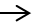 Life Sciences(3 credits needed)For a complete list of Life Science courses at ISU please visit: http://www.agstudent.iastate.edu/agriculturestudentservices/life_science.htm.Compare this list with the Transfer Equivalency guide for your institution to choose your 3 credits of life sciences.Business, Humanities, Ethics and Social SciencesFor Humanities, International Perspectives, and U.S. Diversity, accepted courses are subject to change. Please check with an ABE advisor for the most popular courses, how to double count courses to fulfill more than one academic requirement, and current updates.Humanities (3 credits needed)International Perspective(3 credits needed)U.S. Diversity(3 credits needed)Option Core for ManagementOption Core for Machine SystemsA MAXIMUM OF 65 COMMUNITY COLLEGE CREDITS CAN BE APPLIED TOWARDS YOUR MAJOR AT IOWA STATE UNIVERSITYENG: 105Composition I3ENGL 150ENG: 106Composition II3ENGL 250SPC: 112Public Speaking3SP CM 212MAT: 210Calculus I4MATH 165PHY: 162College Physics I 4PHYS 111MAT: 156Statistics3STAT 104CHM: 110Introduction to Chemistry3CHEM 163CHM: 111Introduction to Chemistry Lab1CHEM 163LBIO: 112General Biology I4BIOL 2T**Bio: 113General Biology II4BIOL 2T**ECN: 130Principles of Microeconomics3ECON 101ACC: 152Financial Accounting4ACCT 284MUS: 100Music Appreciation3MUSIC 102REL: 105Introduction to Religion3RELIG 205ART: 203Art History I3ART H 280ART: 204Art History II3ART H 281LIT: 101Introduction to Literature3ENGL 201EDU: 235Children’s Literature3HD FS 240HIS: 131World Civilization I3HIST 201HIS: 132World Civilization II 3HIST 202HIS: 151U.S. History to 18773HIST 221HIS: 152U.S. History since 18773HIST 222PHI: 101Introduction to Philosophy3PHIL 201PHI: 105Introduction to Ethics3PHIL 230MUS: 100Music Appreciation3MUSIC 102REL: 105Introduction to Religion3RELIG 205SOC: 208Introduction to Cultural Anthropology3ANTHR 201ART: 203Art History I3ART H 280ART: 204Art History II3ART H 281HIS: 131World Civilization I3HIST 201HIS: 132World Civilization II 3HIST 202FLS: 142Elementary Spanish II*4SPAN 102* or higher level of foreign language courseEDU: 235Children’s Literature3HD FS 240EDU: 175Introduction to Human Disabilities and Services3SP ED 250HSV: 162Introduction to Human Disabilities and Services3SP ED 250HUM: 170Introduction to Women’s Studies3W S 201PSY: 261Human Sexuality3HD FS 276SOC: 115Social Problems3SOC 235AGB: 330Farm Business Management3ECON 230AGB: 333Precision Farming Systems3TSM 333AGP: 333Precision Farming Systems3TSM 333